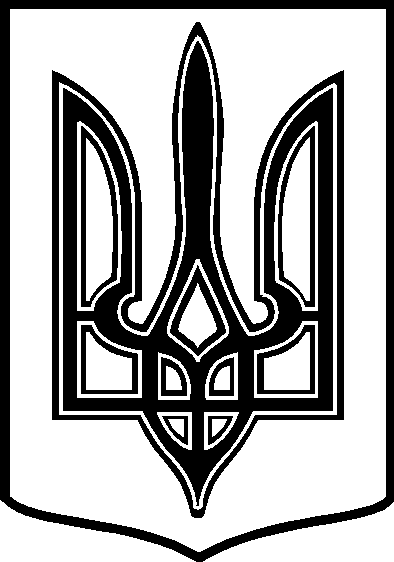 ТАРТАЦЬКА СІЛЬСЬКА РАДА ЧЕЧЕЛЬНИЦЬКОГО РАЙОНУ ВІННИЦЬКОЇ ОБЛАСТІ24805  с. ТАРТАКЧЕЧЕЛЬНИЦЬКОГО РАЙОНУ  ВІННИЦЬКОЇ ОБЛАСТІВул.. Підгаєцького , 222 _тел.:2-22-42,2-81-17                                                      Розпорядження  № 7/02-09 від  02 червня  2016 рокуПро скликання  7  сесії 7 скликання Тартацької сільської ради .Керуючись вимогами п.1 ст.42 Закону  України « Про місцеве самоврядування в Україні», ст.4 Закону України « Про статус депутатів місцевих рад»  Скликати  07 липня  2016  року  7  сесію 7 скликання  Тартацької сільської ради  о 13 годині в приміщення Тартацької сільської ради з порядком денним :    Про встановлення ставок місцевих податків і зборів на  території Тартацької сільської ради   на 2017 рік .Про встановлення пільг щодо Земельного податку на території Тартацької сільської ради в  2017 році.  Про внесення змін до сільського бюджету на 2016 рік .Про надання матеріальної допомоги на довготривале лікування жителям с. Тартак Про  реалізацію заходів  Закону України « Про засудження  комуністичного та націонал – соціалістичного ( нацистського) тоталітарних режимів в Україні та заборону пропаганди їхньої символіки» по Тартацькій сільській раді .Про затвердження  проектної  документації   по робочому проекту   «Реконструкція водяного опалення в  приміщенні ДНЗ ясла –сад « Ластівка»  по вул.. Підгаєцького,  24а  с. Тартак Чечельницького району  Вінницької області.7.  Про передачу безкоштовно у власність земельних ділянок та затвердження технічних         документацій із землеустрою щодо встановлення меж земельних ділянок в натурі ( на         місцевості)   .   8 .Про внесення змін до рішень попередніх сесій . 9. Про надання дозволу на виготовлення  технічних  документацій із землеустрою щодо         встановлення  ( відновлення)  меж земельних ділянок в натурі ( на місцевості) для        оформлення   права власності .10. Про затвердження  технічної документації із землеустрою щодо встановлення         меж земельних ділянок в натурі ( на місцевості) для оформлення права користування ( на       умовах оренди)  гр. Рахновецькій Марії Терентіївні.  Сільський голова :                                                   В.В. Демченко  